Załącznik nr 4Olsztyn, ...................... r.PROTOKÓŁ ODBIORU nr ...........................	Protokół przekazania/odbioru „urzadzeń chłodzących“ nabytych przez Urząd Marszałkowski Województwa Warmińsko – Mazurskiego w Olsztynie na podstawie zamówienia 
nr O-IV.2600.7.18.2019  z  ...........................           odbierający							   przekazujący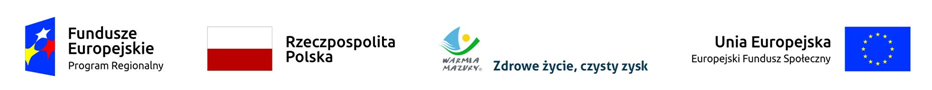 Lp.Nazwa sprzętuOpis sprzętuIlość123